Resume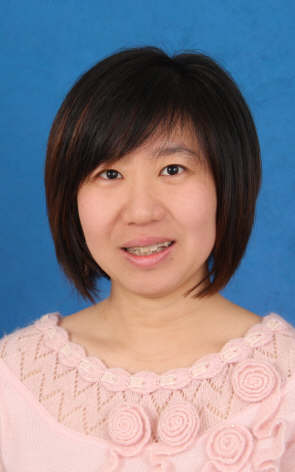 Name: Jin Xing                         Gender: FemaleAge: 37                               Academic degree: Ph.D.Mobile Phone number: 13575768231E-mail Address: jinxing2006@hotmail.comProfessional title: Associate ProfessorArea of Research: Industrial Organization, Research and Develop Economics, e-commerceEducation Background:2006.3~2010.3   Doctor Degree in School of Economics of Zhejiang  University, major in industrial economics (IO)2004.9~2006.3   Master Degree in School of Economics of Zhejiang University (IO), major in industrial economics (IO)Work Experience:2010.7-2012.6    School of Economics in Hangzhou Dianzi University2012.7-today     School of Economics and International Trade in Zhejiang      University of Finance＆EconomicsMain Courses:Microeconomics (bilingual teaching), Intermediate Microeconomics (master student), Advanced Microeconomics (master student), Intermediate Microeconomics (English Teaching), International Trade AffairsList of Publications：  Cooperative R&D or non-cooperative R&D on standard-oriented technology ,2011(2), Journal of Management Sciences in  China (first author)  Enterprise scale and R＆D input structure: the theoretical and empirical research-from firm structure of knowledge base and product market perspectives,2011(7), Studies in Science of Science(first author)Literature review of the innovation performance by enterprise cooperation , 2013(5), Journal of Shaoxing UniversityCooperative R&D on Standard-Oriented Technology was included in ISSHP (first author)Analysis of the impact on Enhancement of the Manufacturing Competitiveness by Producer Services ---based on the empirical Study of the econometric mode in the developed country, 2007(1) , Journal of technical economyResearch Project:2012.7-2014.6 Evaluation of Market performance of technology innovation alliance within the strategic emerging industry in Zhejiang Province, 12YD02Z, Philosophy of the Social Sciences Program in Zhejiang Province, application strategy category (major scientific research project), director, project concluded in time.2014.9-  Research on commercial report of Chinese consular in modern times, National Social Science Foundation, ranking the second2010.9-2012.9 R&D open innovation research of the high and new technology industries in Zhejiang Province under the international background， project number：2010C25043，Soft Science Project in Zhejiang Province, ranking the third2011.11-2012.11 Research on the optimal mode of the enterprise technology innovation in Zhejiang Province, project number：Y201121181, general project of the Education Ministry in Zhejiang Province, director5）2010.5-2012.5 Cooperation innovation and independent innovation of    the standard-oriented technology, project number：SIPM1205, key research base of Humanities and Social Sciences in Colleges and Universities in Zhejiang Province——Standardization and Intellectual Property management, independent projectResearch lately:Innovation behavior of the enterprise under the e-commercial environment, e.g. how did information and Hadoop cast influence on R＆D behavior of  firms